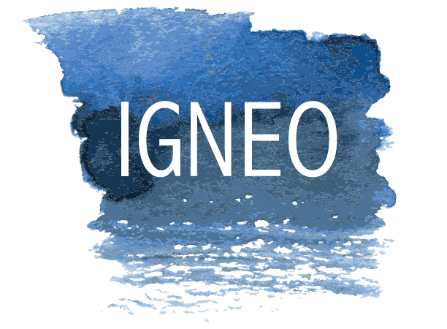 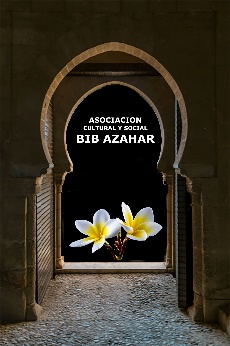 Información sobre los diferentes talleres, actividades y eventos que se van a realizar, durante la exposición “Caminando Bajo Huellas Desnudas”; Museo de los Sentidos 2020.Inauguración (11 de marzo 2020):CEIP San Sebastián de Alhaurín de la Torre; cantarán dos canciones coreografiadas.Conservatorio Superior de Danza Ángel Pericet y Asociación Síndrome de Down de Málaga; realizarán dos corografías inclusivas.Taller el Arte Sale a la Calle “Grafiti” (12 de marzo 2020): Taller de pintura grafiti, que realizaremos como otros años en el exterior de la sala, en el pequeño hall de entrada a la zona de descarga de vehículos; conferencia y visita guiada. Será realizado por la Artista Grafitera ICAT Mónica, acompañada de Daniel Romero, su compañero, más el equipo que forma parte de nuestra asociación, formado por un terapeuta, un monitos/a y un/a ayudante.Taller Trabajando las Letras “Grafiti” (13 de marzo 2020): Taller realizado por Daniel Romero e ICAT Mónica, siendo Daniel el responsable; consistirá en la realización de:1) Presentación en power point de la historia y las técnicas graffiteras del tagging o trabajo con las letras.2) Práctica con los asistentes.Conferencia y visita guiada. Estará además el equipo que forma parte de nuestra asociación, formado por un terapeuta, un monitos/a y un/a ayudante.Emociones en Clave de Sol (16 de marzo): Taller de musicoterapia, dirigido por el músico Paco Aguilar y apoyado por el equipo que forma parte de nuestra asociación, formado por un terapeuta, un monitos/a y un/a ayudante. Se realizarán diferentes intervenciones musicales y juegos de ritmo con diferentes instrumentos musicales con los participantes, en función de las características del pública, que será diverso.Laboratorio Artístico (18 de marzo 2020): Taller de Expresión y Comunicación Artística y Emocional, donde el arte, es un medio y no un fin en sí mismo; este taller, lo lleva más el equipo que forma parte de nuestra asociación, formado por un terapeuta, un monitos/a y un/a ayudante y un artista; el responsable principal es José Manuel Martín Aguilera, además de artista, Pedagogo, maestro de Educación Especial y Educador Social.Visita Guiada (19 de marzo 2020): Visita guiada a la exposición, inclusiva y diversa, realizada por los artistas que forman parte de la exposición.Somos lo que Sentimos “Deseo” (20 de marzo de 2020): Performance pictórico-musical consistente en pintar in situ un lienzo, acompañado de una improvisación musical y poesía, realizado en colaboración del pintor Cristóbal Luque delgado, la Sociedad Malagueña de Escritores y el Grupo Literario Calíope. Este encuentro, forma parte de las actividades que complementarán la micro-exposición “Interzona” y estará complementado con el de la “Ira” y el “Miedo”.Arte y Emociones (23 de marzo 2020): Este taller, es un taller de Arte Terapia, dirigido por el artista y arte-terapeuta Antonio Hernández, apoyado por el equipo que forma parte de nuestra asociación, formado por un terapeuta, un monitos/a y un/a ayudante; habrá también una visita guiada.Taller de Freestyle (24 de marzo de 2020: Este taller, es un homenaje a los escritores y poetas callejeros, donde se recitarán versos improvisados al ritmo de la música; este taller, lo dirige el escritor y músico Alejandro farfán, apoyado por el Grupo Literario Calíope.1) Presentación en power point del género poético del Freestyle o libre improvisación.2) Práctica con los asistentesVisita Guiada 26 de marzo (2020): Visita guiada a la exposición, inclusiva y diversa, realizada por los artistas que forman parte de la exposición.Lágrimas en la Lluvia (31 de marzo 2020): Lectura narrativa y comentarios basados en la película Blade Runner, de la cual se proyectarán alguna imagen; esta actividad, la desarrollará.Responsable: Mari Ángeles Pulido.Descripción: lectura de micro-relatos inspirados en el film Blade Runner. Cada texto tendrácomo pie una escena de la película proyectada sobre una pantalla.Taller de Declamación y Visita Guiada (31 de marzo 2020):Responsable: Petra Desiderata (apoyado por el equipo que forma parte de nuestra asociación, formado por un terapeuta, un monitos/a y un/a ayudante); habrá también una visita guiadaDescripción: introducción al arte de la declamación poética y práctica en torno a textos elegidos por los propios asistentes.Visita Guiada (1 de abril 2020): Visita guiada a la exposición, inclusiva y diversa, realizada por los artistas que forman parte de la exposición.A Pie de Calle; Free Style Rap (3 de abril 2020): Responsable: Alejandro Farfán.Descripción: Actuación que se realizará en interacción con el público, pidiéndole aporten las palabras a partir de las que los freestylers improvisarán. Se interpretará además algún tema de rap para dinamizar musicalmente el evento.Doy Color a mis Emociones y Visita Guiada (6 de abril 2020): Taller de artes plásticas, cuyo tema principal, serán los colores y su estado de ánimo, de donde vienen los colores haciendo una pequeña performance en directo y pintura. Mónica, estará apoyada por el equipo que forma parte de nuestra asociación, formado por un terapeuta, un monitos/a y un/a ayudanteVisita Guiada (13 de abril 2020): Visita guiada a la exposición, inclusiva y diversa, realizada por los artistas que forman parte de la exposición.Taller de Poesía Visual (13 de abril 2020): Responsable: Antonio Ledesma, presidente del Centro de Poesía Visual.Descripción: realización de poemas visuales a partir de la comprensión de las obras de esteLaboratorio Artístico (15 de abril 2020): Taller de Expresión y Comunicación Artística y Emocional, donde el arte, es un medio y no un fin en sí mismo; este taller, lo lleva más el equipo que forma parte de nuestra asociación, formado por un terapeuta, un monitos/a y un/a ayudante y un artista; el responsable principal es José Manuel Martín Aguilera, además de artista, Pedagogo, maestro de Educación Especial y Educador Social.Arte y Emociones (15 de abril 2020): Este taller, es un taller de Arte Terapia, dirigido por el artista y arte-terapeuta Antonio Hernández, apoyado por el equipo que forma parte de nuestra asociación, formado por un terapeuta, un monitos/a y un/a ayudante; habrá también una visita guiada.Taller de Poesía encontrada: “It´s a cut up” (16 abril 2020):Responsable: Pilar Chauca.Descripción: realización de textos-collages en grupo.Pilar estará apoyada por el equipo que forma parte de nuestra asociación, formado por un terapeuta, un monitos/a y un/a ayudanteLa poesía ha Muerto (17 de abril 2020): Responsable: Luna Gastón.Descripción:1) Escenificación de un extracto del libro La poesía ha muerto.2) Mesa redonda en torno al tema de la “muerte de la poesía”.Visita Guiada (21 de abril 2020): Visita guiada a la exposición, inclusiva y diversa, realizada por los artistas que forman parte de la exposición.Taller de Poesía en Lengua de Signos (21 de abril 2020):Responsable: Miguel Ángel Sampedro.Descripción:1) Conferencia en torno a la historia y modalidades de la poesía en LSE.2) Creación entre todos los asistentes de un poema en LSE.Laboratorio Artístico (22 de abril 2020): Taller de Expresión y Comunicación Artística y Emocional, donde el arte, es un medio y no un fin en sí mismo; este taller, lo lleva más el equipo que forma parte de nuestra asociación, formado por un terapeuta, un monitos/a y un/a ayudante y un artista; el responsable principal es José Manuel Martín Aguilera, además de artista, Pedagogo, maestro de Educación Especial y Educador Social.Somos lo que sentimos “IRA” (23 de abril 2020): Performance acompañado de una improvisación musical y poesía, realizado en colaboración la Sociedad Malagueña de Escritores y el Grupo Literario Calíope. Este encuentro, forma parte de las actividades que complementarán la micro-exposición “Interzona” y estará complementado con el de la “Ira” y el “Miedo”“Put on your Shoes” y Visita Guiada (27 de abril 2020):Taller de Artes Plásticas, coordinado por la artista Pilar Chauca y apoyada por el equipo que forma parte de nuestra asociación, formado por un terapeuta, un monitos/a y un/a ayudante; habrá también una visita guiada.Emplatando el Arte y Visita Guiada (5 de mayo 2020): Taller de arte culinario, donde aprenderemos los tipos de alimentos y cuáles de ellos son más o menos saludables; creación artística culinaria con frutas y verduras, apoyados por Syra, una perrita muy particular. Taller coordinado por Irene Aijón: artista, nutricionista y terapeuta con animales apoyada por el equipo que forma parte de nuestra asociación, formado por un terapeuta, un monitos/a y un/a ayudante; habrá también una visita guiada.Laboratorio Artístico (6 de mayo 2020): Taller de Expresión y Comunicación Artística y Emocional, donde el arte, es un medio y no un fin en sí mismo; este taller, lo lleva más el equipo que forma parte de nuestra asociación, formado por un terapeuta, un monitos/a y un/a ayudante y un artista; el responsable principal es José Manuel Martín Aguilera, además de artista, Pedagogo, maestro de Educación Especial y Educador Social.La Escala de Mohs; homenaje a Gata Cattana (8 de mayo 2020): Responsable: Tomás Caballero.Descripción: Recital poético musicado de una selección de poemas del libro La escala de Mohs.Durante el evento, un artista realizará una obra plástica en torno a Gata Cattana, la autora del libro.Visita Guiada y Emo-Dog (13 de mayo 2020): Visita guiada a la exposición realizada por los artistas que participan en ella; terapia canina y actividad plástica; la actividad de terapia canina, estará coordinado por el equipo de Emo-Dog e Irene Aijón.Concierto del Grupo Alboraní (14 de mayo 2020): Concierto del Grupo Alboraní, improvisación Mediterránea; se trata de fusión de música Jazz con incorporación de instrumentos primitivos y una coreografía artística.